.Portoghese: 	B2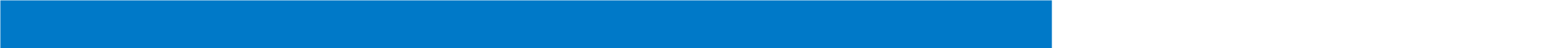            Intermedio avanzatoTedesco: 	B2           Intermedio avanzato